EDITAL DE LICITAÇÃO Nº 034/2017PREGÃO PRESENCIAL Nº 025/2017REGISTRO DE PREÇOSO MUNICÍPIO DE TANGARÁ, representado neste ato pelo Prefeito Municipal, comunica aos interessados que se encontra aberta neste Município a licitação modalidade PREGÃO PRESENCIAL, visando à aquisição do objeto abaixo indicado. Os envelopes contendo a “PROPOSTA DE PREÇOS” e “DOCUMENTAÇÃO” bem como o CREDENCIAMENTO deverão entregues no Departamento de Licitações, localizado no Paço Municipal, na Avenida Irmãos Piccoli, 267 em Tangará/SC, até às 14h00min do dia 09/03/2017. A presente licitação será do tipo MENOR PREÇO LOTE UNICO, consoante condições estatuídas neste Edital, e será regido pela Lei nº 10.520 de 17 de julho de 2002, Decreto Municipal nº 010, de 25 de janeiro de 2016, Lei nº 8.666/93 e alterações posteriores nos casos omissos, Lei Complementar nº 123/2006, alterada pela Lei Complementar nº 147/2014, Lei nº 12.440, de 07 de Julho de 2011. – DO OBJETOA presente licitação tem como objeto o registro de preço a AQUISIÇÃO DE UNIFORMES PARA SECRETARIA MUNICIPAL DE EDUCAÇÃO, CULTURA, JUVENTUDE, ESPORTE E LAZER, conforme segue em anexo itens site.A empresa deverá cotar todos os itens contidos no lote, sobre pena de desclassificação no referido lote. 1.2 – O valor máximo para o item, sob pena de desclassificação é de R$ 203.982,50 (duzentos e três mil novecentos e oitenta e dois reais e cinquenta centavos).1.3 - Todas as despesas relacionadas com as entregas correrão por conta da proponente vencedora.1.4 – Serão recusados os produtos imprestáveis ou defeituosos que não atendam as especificações.1.4.1 – A proponente vencedora deverá responder pelos vícios e defeitos dos itens e assumir os gastos e despesas que se fizerem necessários para adimplemento das obrigações decorrentes da aquisição e providenciar a imediata correção das deficiências, falhas ou irregularidades apontadas pela Secretaria solicitante. 1.5 – Após a entrega, a proponente vencedora deverá substituir às suas expensas, no prazo de até 05 (cinco) dias após o recebimento da notificação expedida pela Secretaria solicitante, o(s) item (s), caso se constate defeitos de fabricação, ou qualquer anormalidade que esteja em desacordo com as especificações deste Edital, dentre outros.2 - DAS CONDIÇÕES DE PARTICIPAÇÃO:2.1- Poderão participar deste certame qualquer empresa que satisfaça as condições estabelecidas neste Edital e cujo ramo de atividade seja pertinente e compatível com o objeto da presente licitação.2.2- Não poderão participar, direta ou indiretamente da licitação:2.2.1 – Empresas que não atenderem às condições deste Edital2.2.2- Empresas que tenham como sócio(s), servidor(es) ou dirigente(s) de órgão ou entidade contratante ou responsável pela licitação;2.2.3- Empresas que estejam sob falência, concordata, recuperação judicial ou extrajudicial que incidam em proibição legal de contratar com a Administração Pública;2.2.4- Empresas que tenham sido declaradas inidôneas para licitar ou contratar com a Administração Pública, sob pena de incidir no previsto no Parágrafo Único do art. 97 da Lei de Licitações, ou tenham sido suspensas de participar e impedidas de contratar com o Município de Tangará.2.3- A participação na licitação implica na aceitação integral e irretratável dos termos e conteúdos deste Edital e seus anexos, a observância dos preceitos legais e regulamentos em vigor e a responsabilidade pela fidelidade e legitimidade das informações e dos documentos apresentados em qualquer fase do certame.2.4- As pessoas jurídicas que tenham sócios em comum não poderão participar do certame para o(s) mesmo(s) item(s).2.5 – NO CASO DE TRATAR-SE DE MICROEMPREENDEDOR INDIVUDUAL, MICROEMPRESAS E EMPRESAS DE PEQUENO PORTE – será aplicado o que dispõem os arts. 42 e ss. da Lei Complementar nº 123/2006, alterada pela Lei Complementar nº 147/2014.3 - DO CREDENCIAMENTO3.1 – Na data, hora e local designados para início do credenciamento, serão chamados os representantes das empresas licitantes os quais deverão apresentar à Pregoeira documento que comprove a existência dos necessários poderes para representar a empresa, formular propostas verbais e praticar todos os demais atos inerentes ao certame, acompanhado de sua Cédula de Identidade ou documento equivalente, para conferência dos dados com aqueles informados no documento de credenciamento.3.2 – Para o credenciamento deverão ser apresentados os seguintes documentos:a) No caso do representante ser sócio-gerente ou diretor da empresa, o mesmo deverá apresentar o Ato Constitutivo, Contrato Social ou Estatuto da mesma, NO QUAL ESTEJAM EXPRESSOS SEUS PODERES PARA EXERCER DIREITOS E ASSUMIR OBRIGAÇÕES EM NOME DA EMPRESA.b) Caso o representante não seja sócio-gerente ou diretor, o seu credenciamento far-se-á através de instrumento público ou particular de procuração, ou termo de credenciamento (conforme modelo constante do Anexo I), sendo que deverá ser assinado pelo (s) representante (s) legal (is) da empresa, acompanhado do Ato Constitutivo, Estatuto ou Contrato Social para tal comprovação.3.3 - A DOCUMENTAÇÃO REFERENTE AO CREDENCIAMENTO DEVERÁ SER APRESENTADA FORA DOS ENVELOPES PROPOSTA E DOCUMENTAÇÃO, a qual será retida pela Equipe de Apoio e juntada ao processo.3.4 – Apenas a pessoa credenciada poderá intervir no procedimento licitatório, sendo admitido, para este efeito, apenas 01 (um) representante por licitante interessada.3.5 – Não será admitida a participação de um mesmo representante para mais de uma empresa licitante.3.6 – Por motivo de força maior ou quando da necessidade de realização de nova sessão pública, a empresa poderá credenciar novo representante legal, desde que este atenda às condições de credenciamento.3.7 – A não comprovação de que o interessado possui poderes para representar a licitante no certame, bem como a não apresentação ou incorreção de algum documento de credenciamento, ainda, o não credenciamento ou a ausência de credenciado implicará na impossibilidade de participar da fase competitiva, consubstanciada nos lances verbais, participando do certame tão-somente com sua proposta escrita.3.8 – Far-se-á o credenciamento até o horário estipulado para o início da sessão de processamento do Pregão.3.8.1 – Ultrapassado o prazo acima previsto, estará encerrado o credenciamento, bem como o recebimento dos envelopes e, por consequência, a possibilidade de admissão de novos participantes no certame.3.9 - Todos os documentos referente a COMPROVAÇÃO DA CONDIÇÃO DE MICROEMPREENDEDOR INDIVIDUAL, MICROEMPRESA ou EMPRESA DE PEQUENO PORTE e de CREDENCIAMENTO poderão ser entregues em: original, por processo de cópia devidamente autenticada, ou ainda, fotocópia não autenticada DESDE QUE SEJAM EXIBIDOS OS ORIGINAIS PARA AUTENTICAÇÃO POR SERVIDOR DESIGNADO. Não serão aceitas cópias de documentos.4 - DA APRESENTAÇÃO DOS ENVELOPES4.1 – A proposta e os documentos exigidos deverão ser apresentados no dia e horário designados para abertura da sessão, sendo que os envelopes que não forem apresentados pessoalmente ou por representante credenciado ou via remessa postal, deverão ser protocolizados no Setor de Licitação da Prefeitura de Tangará até o horário estabelecido para a abertura da sessão, em envelopes separados, fechados e lacrados, contendo a identificação clara e visível da razão social do proponente, número do Pregão e com os seguintes dizeres externos:ENVELOPE Nº 01PREGÃO PRESENCIAL Nº 025/2017REGISTRO DE PREÇOSPROPOSTAPROPONENTE (RAZÃO SOCIAL DA EMPRESA)ENVELOPE Nº 02PREGÃO PRESENCIAL Nº 025/2017REGISTRO DE PREÇOSDOCUMENTAÇÃO DE HABILITAÇÃOPROPONENTE (RAZÃO SOCIAL DA EMPRESA)5 – DA PROPOSTA5.1 - O Envelope nº 01, deverá conter OBRIGATÓRIAMENTE, DUAS maneiras de PROPOSTA: 5.1.1 - Em 01 (uma) via, original, preenchida sem emendas, rasuras ou entrelinhas, de forma legível, devidamente assinado pelo representante legal da empresa, contendo as seguintes informações: a) Razão Social da empresa, endereço, e-mail e nº do CNPJ da proponente;b) Maca, Valor unitário e total de cada item, em moeda corrente nacional, sendo admitidas apenas 02 (DUAS) CASAS DECIMAIS APÓS A VÍRGULA, para o valor total, onde estejam incluídas todas as despesas com impostos, fretes, entrega, carga e descarga;c) O prazo de validade da proposta deverá ser de no mínimo 60 (sessenta) dias, o qual será contado a partir da data da sessão de abertura dos envelopes propostas. Na contagem do prazo excluir-se-á o dia de início e incluir-se-á o dia de vencimento;5.1.2 – E a proposta apresentada através do software “AUTO COTAÇÂO”Paragrafo único: SERÁ DESCLASSIFICADO O PROPONENTE QUE NÃO APRESENTAR CD ou PEN DRIVE CONTENDO A PLANILHA ELETRÔNICA BEM COMO A PROPOSTA ESCRITA.5.2 – Havendo divergência entre o valor unitário e o valor total do item cotado, será considerado, para fins de julgamento das propostas, o primeiro.5.4 – Vícios, erros e/ou omissões que não impliquem em prejuízo para o Município poderão ser desconsiderados pela Pregoeira, cabendo a esta agir em conformidade com os princípios que regem a Administração Pública.5.5 – Independentemente de declaração expressa, a simples apresentação da proposta implica em aceitação de todas as condições estabelecidas neste Edital e seus Anexos.5.6 – A validade da proposta é de 60 (sessenta) dias, o qual será contado a partir da data da sessão de abertura dos envelopes propostas. Na contagem do prazo excluir-se-á o dia de início e incluir-se-á o dia de vencimento.6 – DA HABILITAÇÃO6.1 - A documentação deverá ser apresentada no ENVELOPE nº 02, em 01(uma) via, original ou cópia autenticada por Tabelião, devendo constar os seguintes documentos de habilitação:6.2 – Habilitação Jurídica:6.2.1 – Ato constitutivo, estatuto ou contrato social em vigor, devidamente registrado na Junta Comercial, em se tratando de sociedades comerciais, e, no caso de sociedades por ações, acompanhado de documentos de eleição de seus atuais administradores, ou;6.2.2 – Registro Comercial, no caso de empresa individual, ou;6.2.3 – Inscrição do ato constitutivo, no caso de sociedades civis, acompanhada de prova de diretoria em exercício, ou;6.2.4 – Decreto de autorização, em se tratando de empresa ou sociedade estrangeira em funcionamento no País, e ato de registro ou autorização para funcionamento expedido pelo órgão competente, quando a atividade assim o exigir;OBS: Caso os documentos exigidos nos itens 6.2.1 a 6.2.4, já tenham sido apresentados pela licitante no ato do credenciamento ou no envelope proposta quando não representada, a mesma fica desobrigada de apresentá-los no Envelope nº 02 – Da Habilitação.6.2.5 – Declaração da licitante de cumprimento do disposto no inciso XXXIII do artigo 7º, da Constituição Federal (conforme modelo do Anexo III), assinada por representante legal da empresa.6.3 – Habilitação Fiscal e Trabalhista:6.3.1 – Prova de inscrição no Cadastro Nacional de Pessoa Jurídica – CNPJ;6.3.2 – Certidão Conjunta Negativa de Débitos relativos aos Tributos Federais e à Dívida Ativa da União, em vigor;6.3.3 – Prova de regularidade com a Fazenda Estadual do domicílio do proponente, em vigor;6.3.4 – Prova de regularidade com a Fazenda Municipal do domicílio do proponente, em vigor;6.3.5 – Prova de regularidade com o Fundo de Garantia por Tempo de Serviço, em vigor;6.3.6 – Prova de regularidade com o Instituto Nacional do Seguro Social – INSS, em vigor (caso esta não esteja abrangida na Certidão de Débitos Relativos aos tributos e à Dívida Ativa da União);6.3.7 – Certidão Negativa de Débitos Trabalhistas - CNDT, disponibilizada no site do Tribunal Superior do Trabalho (www.tst.gov.br/certidão), em vigor.6.4 – Qualificação Econômico-Financeira:6.4.1 – Certidão Negativa de Falência, Concordata e Recuperação Judicial, expedida pelo distribuidor da sede da pessoa jurídica, expedida até 60 (sessenta) dias antes da data limite para apresentação das propostas.6.6 – Os documentos expedidos pela Internet poderão ser apresentados em forma original ou cópia reprográfica sem autenticação. Entretanto, estarão sujeitos à verificação de sua autenticidade através de consulta realizada pela Equipe de Apoio.6.7 – Todos os documentos referente a HABILITAÇÃO poderão ser entregues em: original, por processo de cópia devidamente autenticada, ou cópia não autenticada DESDE QUE SEJAM EXIBIDOS OS ORIGINAIS PARA AUTENTICAÇÃO POR SERVIDOR DESIGNADO. Não serão aceitas cópias de documentos obtidas por meio de fax-símile ou ilegíveis.6.8 – No caso de apresentação de documentos e/ou certidões que não constarem prazo de validade, considerar-se-á o prazo máximo de 90 (noventa) dias a partir da data de emissão dos mesmos.6.9 – O envelope de documentação deste Pregão que não for aberto ficará em poder da Pregoeira pelo prazo de 30 (trinta) dias a partir da homologação da licitação, devendo o licitante retirá-lo, após este período, no prazo de 05 (cinco) dias, sob pena de inutilização do mesmo.6.10 – As Microempreendedoras Individuais, Microempresas e Empresas de Pequeno Porte, de acordo com o artigo 43 da Lei Complementar nº 123/06, alterada pela Lei Complementar nº 147/2014, deverão apresentar toda a documentação exigida para efeito de comprovação de regularidade fiscal, mesmo que esta apresente alguma restrição. 7 – DOS PROCEDIMENTOS DE RECEBIMENTO E JULGAMENTO7.1 - No dia, hora e local designados neste Edital, na presença dos licitantes e demais pessoas presentes ao ato público, a Pregoeira juntamente com a Equipe de Apoio, executará a rotina de credenciamento, conforme exposto no item 03.7.2 – Depois de verificadas as credenciais será declarada aberta a sessão e a Pregoeira solicitará e receberá, em envelopes distintos, a proposta e os documentos exigidos para habilitação, devidamente lacrados e identificados, conforme disposto no item 04.7.3 – Havendo remessa via postal dos envelopes, a licitante não credenciada pessoalmente, não poderá participar da fase lances, permanecendo com sua proposta escrita.7.4 – Em nenhuma hipótese serão recebidos envelopes contendo proposta e documentos de habilitação fora do prazo estabelecido neste Edital.7.5 – Serão abertos primeiramente os envelopes contendo as propostas de preços, ocasião em que será procedida a verificação da conformidade das mesmas com os requisitos estabelecidos neste instrumento, com exceção do preço.7.6 – A análise das propostas visará o atendimento às condições estabelecidas neste Edital e seus anexos.7.6.1 – Serão desclassificadas as propostas desconformes com as diretrizes e especificações prescritas neste Edital, conforme inciso I do art. 48 da Lei de Licitações, bem como aquelas que consignarem preços simbólicos, irrisórios, de valor zero, manifestamente inexeqüíveis ou excessivos e financeiramente incompatíveis com o objeto da licitação.7.6.2 – Não serão motivos de desclassificação simples omissões que sejam irrelevantes para o atendimento da proposta, que não venham causar prejuízo à Administração e nem firam os direitos dos demais licitantes.7.7 – Verificada a conformidade, a Pregoeira classificará preliminarmente o autor da proposta de menor preço e aqueles que tenham apresentado propostas em valores sucessivos e superiores em até 10% (dez por cento), relativamente à de menor preço. 7.8 – Quando não forem verificadas, no mínimo, três propostas escritas de preços nas condições definidas no item anterior, a Pregoeira classificará as melhores propostas subseqüentes, até o máximo de três, para que seus autores participem dos lances verbais quaisquer que sejam os preços oferecidos nas propostas escritas.7.9 – Caso duas ou mais propostas iniciais apresentem preços iguais, será realizado sorteio para determinação da ordem de oferta dos preços.7.10 – Em seguida, será dado início à etapa de apresentação de lances verbais pelos proponentes, que deverão ser formulados de forma sucessiva, em valores distintos e decrescentes.7.11 – A Pregoeira convidará individualmente os licitantes classificados, de forma seqüencial, a apresentar lances verbais a partir do autor da proposta classificada de maior preço e os demais, em ordem decrescente de valor.7.12– É vedada a oferta de lance com vista ao empate.7.13- A desistência em apresentar lance, quando convocado pela Pregoeira, implicará a exclusão do licitante da etapa de lances verbais.7.14 - O encerramento da etapa competitiva dar-se-á quando, indagados pela Pregoeira, os licitantes manifestarem seu desinteresse em apresentar novos lances.7.15 - Caso não se realizem lances verbais, será verificada a conformidade entre a proposta escrita de menor preço e o valor estimado para a contratação. 7.16 - Declarada encerrada a etapa competitiva e ordenadas as propostas, a Pregoeira examinará a aceitabilidade da primeira classificada quanto ao objeto e valor, decidindo motivadamente a respeito, desclassificando as propostas dos licitantes que apresentarem preço excessivo, assim considerados aqueles acima do preço de mercado.7.17 - Sendo aceitável a proposta de menor preço, será aberto o envelope contendo a documentação de habilitação do licitante que a tiver formulado para confirmação das suas condições de habilitação.7.18 - Verificado o atendimento das exigências fixadas no Edital, o licitante será declarado vencedor.7.19 - Se a oferta não for aceitável ou se o licitante desatender às exigências habilitatórias, a Pregoeira examinará a oferta subseqüente, verificando a sua aceitabilidade e a habilitação do proponente, na ordem de classificação e assim sucessivamente, até a apuração de uma proposta que atenda ao Edital, sendo o respectivo licitante declarado vencedor e a ele adjudicado o objeto do certame.7.21 - Nas situações previstas nos itens 7.17 a 7.19, a Pregoeira poderá negociar diretamente com o proponente para que seja obtido preço melhor.7.22 – Caso todas as propostas sejam julgadas desclassificadas (antes da fase de lances verbais) ou todas as licitantes sejam inabilitadas, a Pregoeiro poderá fixar aos licitantes o prazo de 08 (oito) dias úteis para apresentação de outras propostas ou de nova documentação, escoimadas das causas que ensejaram a sua desqualificação (art. 48, § 3º, da Lei 8.666/93).7.23 – Serão inabilitados os licitantes que não apresentarem a documentação em situação regular.7.24 – A data a ser considerada para a análise das condições de habilitação, na hipótese de haver outras sessões, será aquela estipulada para o recebimento dos envelopes, devendo, contudo, serem sanadas, anteriormente à contratação, quaisquer irregularidades a elas referentes e que se apresentarem após aquela data.7.25 – Da sessão pública do Pregão será lavrada ata circunstanciada contendo, sem prejuízo de outros, o registro dos licitantes credenciados, das propostas escritas e verbais apresentadas, na ordem de classificação, da análise da documentação exigida para habilitação e dos recursos interpostos.7.26 – A Pregoeira poderá a qualquer momento da sessão, quando julgar necessário, definir parâmetros ou porcentagens sobre os quais os lances verbais devem ser reduzidos, estabelecer tempo para o oferecimento dos lances verbais bem como permitir a comunicação dos representantes dos licitantes com terceiros não presentes à sessão através de aparelhos de telefone celular e outros.7.27 – Não serão aceitas cópias de documentos obtidos por meio de aparelho fax-símile (FAX) e tão-pouco cópias de documentos ilegíveis em nenhuma das fases do certame.8 – DO CRITÉRIO DE JULGAMENTO8.1 - O critério para julgamento das propostas será o de MENOR PREÇO LOTE UNICO.9 – DA IMPUGNAÇÃO AO EDITAL9.1 – Decairá do direito de impugnar o Edital aquele que não fizer em até 02 (dois) dias úteis antes da data designada para a realização do Pregão no horário de 08h00min às 12h00min e de 13h30min às 17h30min, apontando de forma clara e objetiva as falhas e/ou irregularidades que entende viciarem o mesmo, devendo apresentá-la junto ao Setor de Protocolo do Município, ressaltando que não serão aceitas impugnações por meio eletrônico (e-mail ou fax). 9.2 – Caberá a Pregoeira, auxiliada pela unidade requisitante decidir, no prazo de 24 (vinte e quatro) horas, sobre a impugnação interposta.9.3 – Se procedente e acolhida à impugnação, seus vícios serão sanados e nova data será designada para a realização do certame, exceto quando resultar alteração no Edital e esta, inquestionavelmente, não afetar a formulação das propostas.9.4 – A impugnação feita tempestivamente pelo licitante não o impedirá de participar do processo licitatório.10 – DOS RECURSOS ADMINISTRATIVOS10.1 – Declarado o vencedor, qualquer licitante poderá manifestar imediata e motivadamente a intenção de recorrer quando lhe será concedido o prazo de 03 (três) dias úteis para a apresentação das razões do recurso, ficando os demais licitantes desde logo intimados para apresentar contrarrazões em igual número de dias que começarão a correr do término do prazo do recorrente, sendo-lhes assegurada vista imediata aos autos.10.2 - O recurso contra decisão da Pregoeira não terá efeito suspensivo e será dirigido ao Exmo. Sr. Prefeito Municipal, por intermédio da Pregoeira, a qual poderá reconsiderar sua decisão ou encaminhá-lo ao Prefeito, devidamente informado, para apreciação e decisão.10.3 – O acolhimento de recurso importará a invalidação apenas dos atos insuscetíveis de aproveitamento.10.4 – A falta de manifestação imediata e motivada do licitante importará a decadência do direito de recurso e a adjudicação do objeto da licitação pela Pregoeira ao vencedor.10.5 - Decididos os recursos e constatada a regularidade dos atos procedimentais, a autoridade competente que homologará e fará a adjudicação para determinar a contratação.11 – DA ATA DE DO REGISTRO DE PREÇOS11.1 – As obrigações decorrentes do fornecimento do objeto do presente Registro de Preços a serem firmadas entre a Administração e o Fornecedor serão formalizadas através da Ata de Registro de Preços. 11.2 - Homologado o resultado da licitação, respeitada a ordem de classificação, serão solicitados os licitantes vencedores, dentro do prazo de 05 (cinco) dias a contar da data do recebimento da solicitação, para assinar a Ata de Registro de Preços que, depois de cumpridos os requisitos de publicidade, terá efeito de compromisso de fornecimento nas condições estabelecidas.11.3 - O licitante que, convocado para assinar a Ata deixar de fazê-lo no prazo fixado ou não manter as mesmas condições de habilitação, responderá na forma da legislação vigente, sem prejuízo de cominações a ele previstas neste Edital, sendo dela excluído.11.4 - Na hipótese do FORNECEDOR primeiro classificado ter seu registro cancelado, não assinar, não aceitar ou não retirar a Ata no prazo e condições estabelecidas, poderão ser convocados os licitantes remanescentes, na ordem de classificação.11.5 - Observados os critérios e condições estabelecidas neste Edital e o preço registrado, a Administração poderá comprar de mais de um fornecedor registrado, segundo a ordem de classificação, desde que razões de interesse público justifiquem e que o primeiro classificado não possua capacidade de fornecimento compatível com o solicitado pela Administração.11.6 - A existência de preços registrados não obriga a Administração a firmar as contratações que deles poderão advir, facultando-se a realização de licitação específica para a aquisição pretendida, sendo assegurado ao beneficiário do registro a preferência de fornecimento em igualdade de condições.11.7 - O serviço será efetuado mediante expedição de Autorização ou outro documento equivalente.12 – DA ENTREGA12.1 – Os produtos deverão ser fornecidos conforme solicitação da Secretaria requisitante, dentro do prazo de vigência do contrato que é de 12 (doze) meses.12.1.1- Todas as despesas relacionadas com as entregas correrão por conta da proponente vencedora.12.2 – Os produtos deverão ser entregues após o recebimento da Autorização de Fornecimento, emitida pelo Departamento de Compras do Município, local de entrega Secretaria Municipal de Educação. Rua Dr. Antônio Teixeira Pinto, Nº 286, Centro de Tangará –SC. 12.3 – O produto a ser fornecido devera ser de primeira qualidade, o qual ofereça durabilidade, caso o mesmo não atenda as exigências deverá ser substituído sem custos adicionais.12.3.1 - O objeto da presente licitação  deverá ter garantia mínima de 1 ano, contada do recebimento  definitivo do material, prevalecendo a garantia oferecida pelo fabricante no seu prazo.12.4 – A não entrega dos itens dentro do prazo dos itens, ensejará a revogação da Ata de Registro de Preços e a aplicação das sanções legais previstas. 12.5 - A entrega dos itens e a emissão da respectiva nota fiscal estão condicionadas ao recebimento da Autorização de Fornecimento ou outro documento equivalente.12.6 - 3 Em hipótese alguma serão aceitos itens em desacordo com as condições pactuadas ficando ao encargo da contratada, o controle de qualidade  do fornecimento   é   de   sua responsabilidade,   bem   como   visando   a   repetição   de procedimentos às suas próprias custas para correção de falhas, visando a apresentação da qualidade. 13 – DO PAGAMENTO13.1 - O pagamento será efetuado em até 30 (trinta) dias após a emissão e apresentação da Nota Fiscal Eletrônica NF-e, modelo 55 – DANFE, a qual entrará em vigor a partir de 01/04/2011. 13.2 - A Nota Fiscal/Fatura deverá conter a descrição do item, preço unitário e total, de conformidade com a proposta da contratada.  13.3 – devem ainda constar na Nota Fiscal o número do respectivo Processo Licitatório, assim como do Pregão e o número da conta bancaria da empresa. 13.4 – O arquivo xml das notas fiscais eletrônicas deverá ser encaminhado obrigatoriamente no seguinte e-mail: contabil@tangara.sc.gov.br para seu devido pagamento.14 – DA DOTAÇÃO ORÇAMENTÁRIA14.1 – Os recursos para pagamento do objeto do presente Edital estarão garantidos através das classificações orçamentarias: 42 - SECRETARIA MUNICIPAL DE EDUCAÇÃO, CULTURA, JUVENTUDE, ESPORTE E LAZERAtividade 20203.3.90.30.23.0401– Aplicações Diretas24 - SECRETARIA MUNICIPAL DE EDUCAÇÃO, CULTURA, JUVENTUDE, ESPORTE E LAZERAtividade 20163.3.90.30.23.0401– Aplicações Diretas55- SECRETARIA MUNICIPAL DE EDUCAÇÃO, CULTURA, JUVENTUDE, ESPORTE E LAZERAtividade 20243.3.90.30.23.0149– Aplicações Diretas15 - DAS PENALIDADES15.1 – Se o licitante vencedor descumprir as condições deste Pregão ficará sujeito às penalidades estabelecidas nas Leis nº 10.520/2002 e nº 8.666/93.15.2 – Nos termos do artigo 87 da Lei nº 8.666/93, pela inexecução total ou parcial deste Pregão, a Prefeitura Municipal de Tangará, poderá aplicar à empresa vencedora, as seguintes penalidades:a) Advertência;b) Multa de 10% (dez por centro) sobre o valor da proposta;c) Suspensão temporária de participação em licitação, e impedimento de contratar com a Administração do Município de Tangará, por prazo não superior a 02 (dois) anos, e dosada segundo a natureza e a gravidade da falta cometida; d) declaração de inidoneidade para licitar ou contratar com a Administração Pública enquanto perdurarem os motivos determinantes da punição ou até que seja promovida a reabilitação perante a própria autoridade que aplicou a penalidade, que será concedida sempre que a contratada ressarcir a Administração pelos prejuízos resultantes e após decorrido o prazo da sanção aplicada com base no inciso anterior.15.3 – Nos termos do artigo 7º da Lei nº 10.520/2002, se o licitante, convocado dentro do prazo de validade de sua proposta, não assinar a Ata de Registro de Preços, recusar-se a aceitar ou retirar a Autorização de Fornecimento ou documento equivalente, deixar de entregar ou apresentar documentação falsa exigida para o certame, ensejar o retardamento da execução do seu objeto, não mantiver a proposta, falhar ou fraudar na execução do objeto da presente licitação, comportar-se de modo inidôneo ou cometer fraude fiscal, garantido o direito prévio de citação e da ampla defesa, ficará impedido de licitar e contratar com o Município, pelo prazo de até 05 (cinco) anos, enquanto perdurarem os motivos determinantes da punição ou até que seja promovida a reabilitação perante a própria autoridade que aplicou a penalidade.15.4 - As penalidades serão obrigatoriamente registradas no sistema de registro de cadastro do Município e, no caso de suspensão de licitar, o licitante deverá ser descredenciado por igual período, sem prejuízo das multas previstas no Edital e no contrato e das demais cominações legais. 15.5 - Nenhum pagamento será processado à proponente penalizada, sem que antes, este tenha pago ou lhe seja relevada a multa imposta.16 - DAS OBRIGAÇÕES DA VENCEDORA16.1 - A licitante vencedora ficará obrigada a fornecer os produtos, objeto deste Edital, de acordo com as especificações exigidas, na forma, nos locais, prazos e preços estipulados na sua proposta e na Autorização de Fornecimento.16.2 - Deverá observar todas as normas legais vigentes, obrigando-se a manter as condições de habilitação exigidas no procedimento licitatório que precedeu à celebração da Ata de Registro de Preços.16.3 - A empresa deverá arcar com todos os encargos de sua atividade, sejam eles trabalhistas, sociais, previdenciários, fiscais ou comerciais.16.3. Manter, até o efetivo recebimento definitivo, todas as condições de habilitação e qualificação necessárias para contratação com a Administração Pública.16.4. Substituir os materiais que, após a entrega e aceite, dentro do prazo de garantia, apresentem defeitos de fabricação, no prazo máximo de até 5(cinco) dias a partir da ciência.16.5. Não transferir a outrem, no todo ou em parte, as obrigações assumidas em razão da presente aquisição.16.6 Responsabilizar - se pela procedência, qualidade e entrega dos produtos;16.7 DAS AMOSTRAS 16.7.1 - A empresa proponente classificada, depois de declarada vencedora, e anteriormente a adjudicação do Processo Licitatório, deverá apresentar AMOSTRA FÍSICA DE TODOS OS ITENS COM SEUS RESPECTIVOS LAUDOS TÉCNICOS DE GRAMATURA E COMPOSIÇÃO DO MATERIAL UTILIZADO, devidamente identificado (com razão social e CNPJ), com informações que permitam a perfeita identificação e/ou qualificação do objeto cotado em até 03 (TRÊS) dias após o encerramento da disputa dos lances para Secretaria Municipal de Educação, localizada no endereço Rua Dr. Antônio Teixeira Pinto, nº 286, Centro, Tangará/ SC.16.7.2 - As amostras deverão ser entregues identificadas com etiquetas autocolantes, constando o nome da empresa e o número do item a que se referem. 16.7.3 - Após análises das amostras os responsáveis emitirão os LAUDOS DE ACEITABILIDADE, sendo este condição para adjudicação e homologação do objeto do presente certame. 16.7.4 - Não havendo a apresentação das amostras no prazo estabelecido, bem como não sendo estas aprovadas, a empresa proponente vencedora será desclassificada do certame, sendo então solicitada e examinada a amostra das empresas proponentes subsequentes, observada rigorosamente a ordem de classificação, no mesmo prazo constante do item 15.1. 16.7.5 – Somente será obrigada a apresentar amostras a empresa vencedora.  16.7.6 - As amostras aceitas ficarão sob a guarda da Secretaria de Educação para aferição com os produtos a serem entregues, sendo devolvidas ao fornecedor após a constatação de sua adequabilidade, sendo que o Município não se responsabilizará por qualquer dano causado aos materiais durante o período de análise ou por eventual demora no recolhimento dos mesmos. 16.7.7 – Os itens a serem entregues deverão possuir etiquetas com o nome do fabricante, identificação/composição do tecido, modo de conservação e tamanho da peça. 16.7.8 – Os itens deverão ser entregues em sacos plásticos individuais, com numeração visível, acondicionadas em embalagem coletiva (caixa de papelão) com as devidas identificações. 16.7.9 – Todas as despesas relacionadas com as entregas correrão por conta das proponentes vencedoras. 16.7.10 - Ficará sob total responsabilidade das proponente vencedora, realizarem o transporte adequado e manter em perfeitas condições de armazenamento todos os itens a serem entregues, garantindo sua total eficiência e qualidade. 16.7.11 – A empresa proponente vencedora deverá substituir às suas expensas, no prazo de até 05 (cinco) dias úteis após o recebimento da notificação expedida pela Secretaria solicitante, o(s) item (s), caso se constate defeitos de fabricação, ou qualquer anormalidade que esteja em desacordo com as especificações deste Edital, dentre outros.17 - DA VIGÊNCIA DA ATA DE REGISTRO DE PREÇOS17.1 – A Ata de Registro de Preços a ser firmada entre a Prefeitura e a licitante(s) vencedora(s) terá validade de 12 (doze) meses contados a partir da assinatura da mesma. 18 - DAS ALTERAÇÕES DA ATA DE REGISTRO DE PREÇOS18.1 - A ata de Registro de Preços poderá sofrer alterações, obedecidas às disposições contidas no art. 65 da Lei nº 8.666/93.18.2 - O preço registrado poderá ser revisto em decorrência de eventual redução daqueles praticados no mercado, ou de fato que eleve o custo dos serviços ou bens registrados, cabendo ao órgão gerenciador da Ata promover as necessárias negociações junto aos fornecedores.18.3 - Quando o preço inicialmente registrado, por motivo superveniente, tornar-se superior ao preço praticado no mercado o órgão gerenciador deverá:a) convocar o fornecedor visando a negociação para redução de preços e sua adequação ao praticado pelo mercado;b) frustrada a negociação, o fornecedor será liberado do compromisso assumido; e,c) convocar os demais fornecedores visando igual oportunidade de negociação.18.4 - Quando o preço de mercado tornar-se superior aos preços registrados e o fornecedor, mediante requerimento devidamente comprovado, não puder cumprir o compromisso, o órgão gerenciador poderá:a) liberar o fornecedor do compromisso assumido, sem aplicação da penalidade, confirmando a veracidade dos motivos e comprovantes apresentados, e se a comunicação ocorrer antes do pedido de fornecimento; e,b) convocar os demais fornecedores visando igual oportunidade de negociação.18.5 - Não havendo êxito nas negociações, o órgão gerenciador deverá proceder à revogação da Ata de Registro de Preços, adotando as medidas cabíveis para obtenção da contratação mais vantajosa.19 – DO CANCELAMENTO DA ATA DE REGISTRO DE PREÇOS19.1 – A Ata de Registro de Preços poderá ser cancelada quando o fornecedor:19.1.1 – Descumprir as condições da Ata de Registro de Preços:19.1.2 – Não retirar a respectiva Autorização de Fornecimento ou instrumento equivalente no prazo estabelecido pela administração sem justificativa aceitável;19.1.3 - Não aceitar reduzir seu preço registrado, na hipótese de este se tornar superior àqueles praticados no mercado;19.1.4 - Tiver presentes razões de interesse público.19.1.5 - For declarado inidôneo para licitar ou contratar com a Administração nos termos do artigo 87, inciso IV, da Lei Federal nº 8.666, de 21 de junho de 1993;19.1.6 - For impedido de licitar e contratar com a Administração nos termos do artigo 7º da Lei Federal 10.520, de 17 de julho de 2002.19.2 - O cancelamento de registro nas hipóteses previstas, assegurados o contraditório e a ampla defesa, será formalizado por despacho da autoridade competente do órgão gerenciador.19.3 - O fornecedor poderá solicitar o cancelamento do seu registro de preço na ocorrência de fato superveniente que venha comprometer a perfeita execução contratual, decorrente de caso fortuito ou de força maior devidamente comprovados.20 – DAS DISPOSIÇÕES FINAIS20.1 – As razões da impugnação e as manifestações de recursos administrativos não serão aceitas via e-mail ou fax, devendo as mesmas serem protocolizadas no Setor de Protocolo da Prefeitura Municipal de Tangará.20.2 – Nenhuma indenização será devida aos licitantes por apresentarem documentação e/ou elaborarem proposta relativa ao presente PREGÃO.20.3 – Após a declaração de vencedor da licitação, não havendo manifestação dos licitantes quanto à intenção de interposição de recurso, a Pregoeira adjudicará o objeto licitado que posteriormente será submetido à homologação pelo Prefeito Municipal.20.4 – No caso de interposição de recurso, depois de proferida a decisão quanto ao mesmo, será o resultado da licitação submetido ao Prefeito Municipal para adjudicação e homologação.20.5 – O Prefeito Municipal poderá revogar a presente licitação por razões de interesse público decorrentes de fato superveniente devidamente comprovado, devendo anulá-la no todo ou em parte, por ilegalidade, de ofício ou por provocação de terceiros, mediante parecer escrito e devidamente fundamentado.21.6 – É fundamental a presença do licitante ou de seu representante, devidamente credenciado, para o exercício dos direitos de ofertar lances e manifestar intenção de recorrer.21.7 – Os interessados que tiverem dúvidas na interpretação dos termos deste Edital serão atendidos pessoalmente no período das 08h00min às 12h00min e das 13h30min às 17h30min, no Departamento de Licitações junto a Prefeitura Municipal.21.8 – Fazem parte do presente Edital:Anexo I – Modelo dos Uniforme;Anexo II - Modelo de Credenciamento;Anexo III – Declaração de Cumprimento Pleno dos Requisitos de Habilitação.Anexo IV – Modelo de Declaração de que não emprega menores;Anexo V – Modelos da declaração de enquadramento como MEI, ME ou EPP;Anexo VI – Minuta de Ata Registro Preço.	21.9 – Todos os documentos deverão ser apresentados, se possível, em folha tamanho A4.21.10 O Edital, relativo ao objeto desta licitação, encontra-se à disposição dos interessados no site do Município: www.tangara.sc.gov.br. 22 - DO FORO22.1 - Todas as controvérsias ou reclames relativos ao presente processo licitatório serão resolvidos pela Comissão, administrativamente, ou no foro da Comarca de Tangara/SC, se for o casoNADIR BAÚ DA SILVAPrefeito MunicipalANEXO IPREGÃO PRESENCIAL Nº 025/2017REGISTRO DE PREÇOSMODELO UNIFORMESBLUSÃO DE MOLETOM BORDADO NA FRENTE E SERIGRAFIA NAS COSTAS.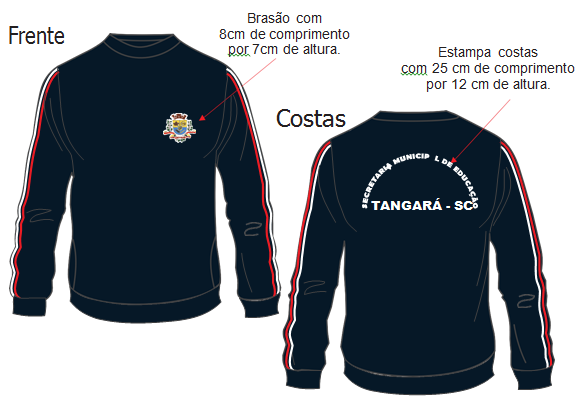 MALHA: Moletom 62% Algodão 38% PoliésterCOR: Azul MarinhoOBS: Blusão De Moletom Com Duas Listras Nas Mangas (Vermelho e Branco)CALÇA COLEGIAL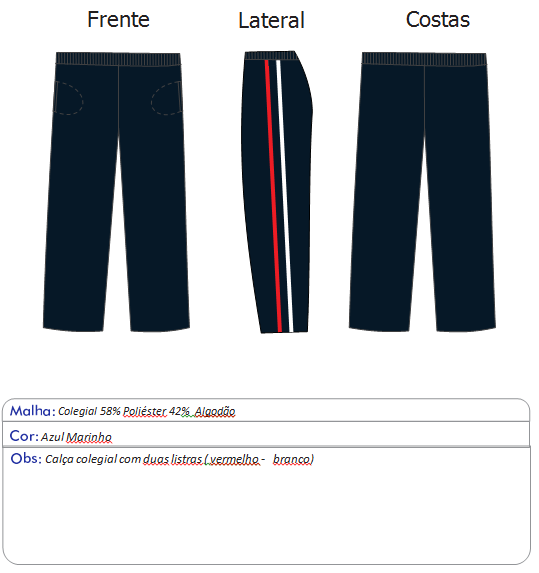 BERMUDA COLEGIAL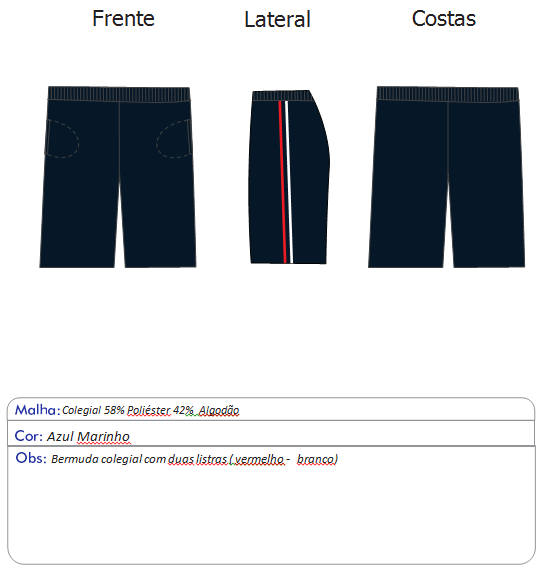 SHORT SAIA COLEGIAL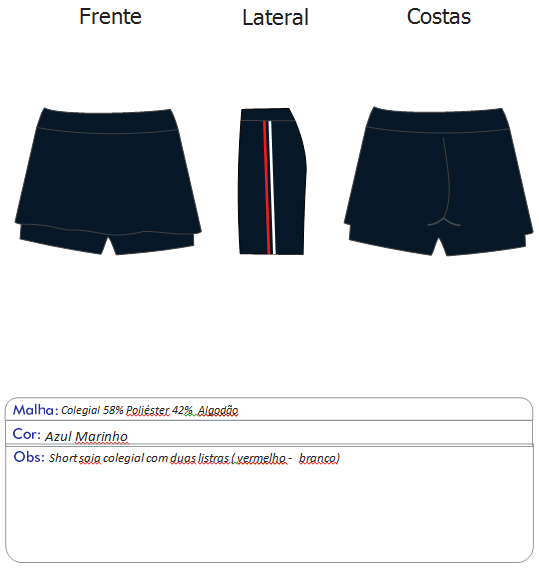 CAMISETA COM SERIGRAFIA FRENTE E COSTAS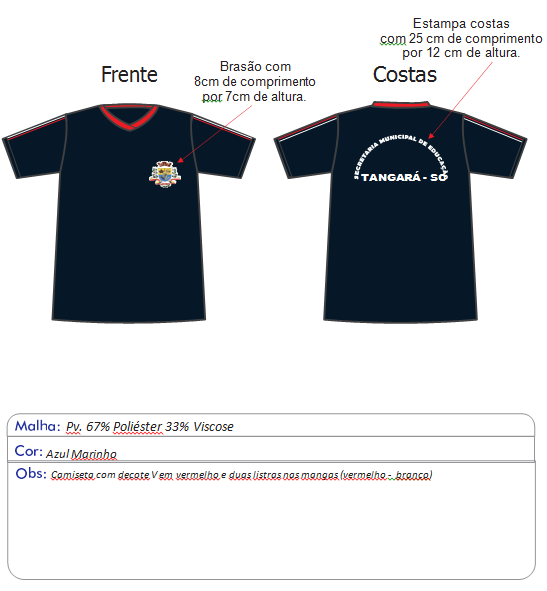 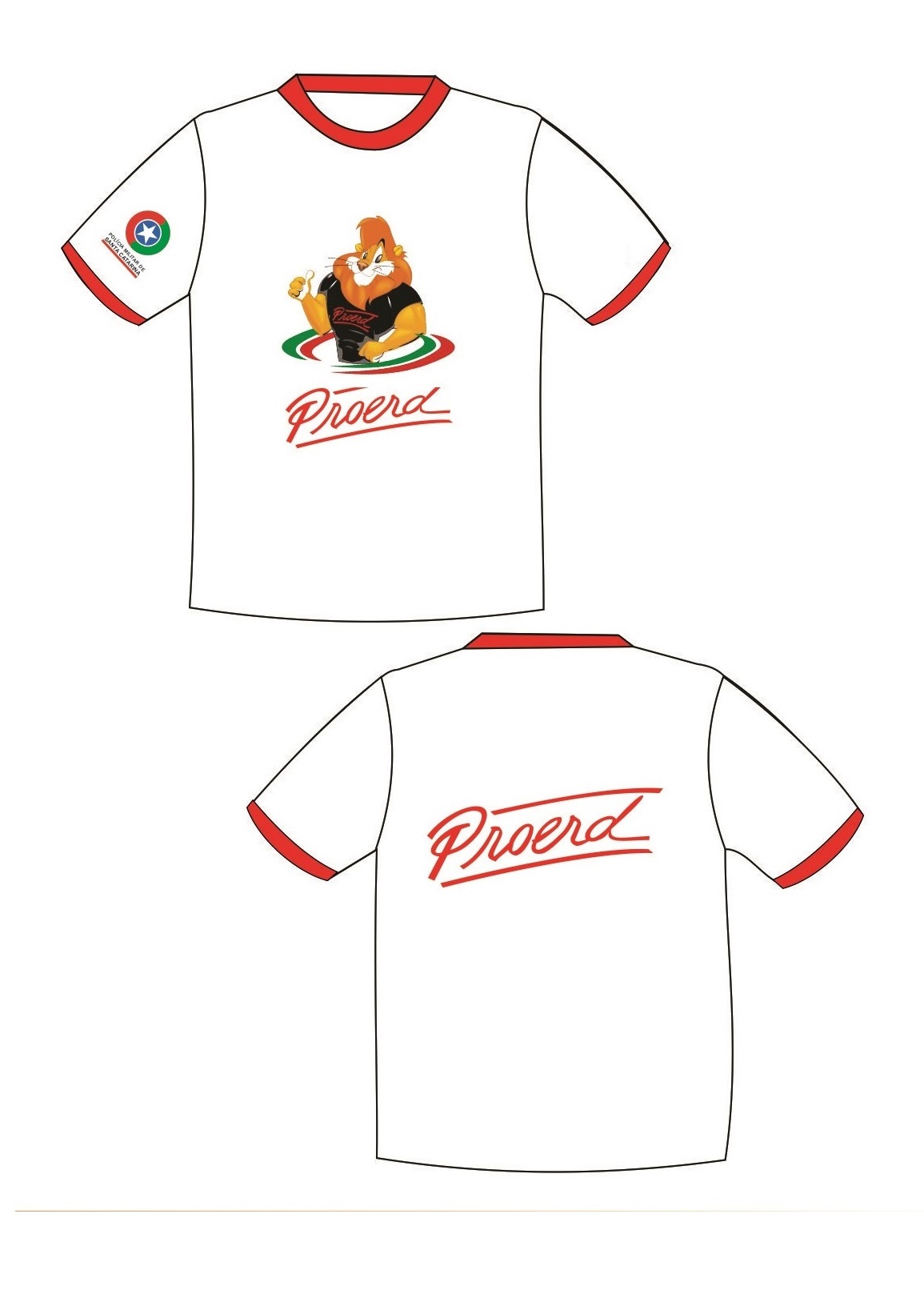 ANEXO IIPREGÃO PRESENCIAL Nº 025/2017REGISTRO DE PREÇOSCREDENCIAMENTOAtravés do presente, credenciamos o(a) Sr(a) _______________________________________________, portador da Cédula de Identidade nº ______________________________ e inscrito(a) no CPF sob nº ________________________________, a participar da licitação instaurada pelo Município de Tangara, na modalidade Pregão nº 025/2017, na qualidade de REPRESENTANTE LEGAL, outorgando-lhe plenos poderes para pronunciar-se em nome da empresa ________________________________________________________________, CNPJ nº _________________________, bem como formular propostas e praticar todos os demais atos inerentes ao certame.__________________, _____, de ___________________ de 2017.___________________________________________________________________Nome completo e assinatura do(s) representante(s) legal (is) da empresa(firma reconhecida)ANEXO IIIPREGÃO PRESENCIAL Nº 025/2017REGISTRO DE PREÇOSDECLARAÇÃO DE CUMPRIMENTO PLENO DOS REQUISITOS DE HABILITAÇÃO_______________________________________________________, CNPJ nº ______(razão social da Empresa)______________________________, sediada na ______________________________(endereço completo)______________________________________________________________________,declara sob as penas da Lei nº 10.520, de 17/07/2002, que cumpre plenamente os requisitos para sua habilitação no presente processo licitatório.OBS – Se for Microempreendedor Individual, Microempresa ou Empresa de Pequeno Porte – EPP com problemas na habilitação, fazer constar tal ressalva.__________________, _____, de ___________________ de 2017.___________________________________________________________________                Nome completo e assinatura do(s) representante(s) legal (is) da empresaANEXO IVPREGÃO PRESENCIAL Nº 025/2017REGISTRO DE PREÇOSDECLARAÇÃO QUE NÃO EMPREGA MENORES_______________________________________________________, CNPJ nº ______(razão social da Empresa)______________________________, sediada na ______________________________(endereço completo)______________________________________________________________________,DECLARA, para fins do disposto no Art.27, V, da Lei nº 8.666/93, acrescido pela Lei nº 9854/97, que não emprega menor de 18 (dezoito) anos, em trabalho noturno, perigoso ou insalubre e não emprega menor de 16 (dezesseis) anos.Ressalva: Emprega menor, a partir de 14 (catorze) anos, na condição de aprendiz.__________________, _____, de ___________________ de 2017._______________________________________________________Nome completo e assinatura do(s) representante(s) legal (is) da empresaANEXO VPREGÃO PRESENCIAL Nº 025/2017REGISTRO DE PREÇOSMODELO DA DECLARAÇÃO DE ENQUADRAMENTO DEMICROEMPREENDEDOR INDIVIDUAL, MICROEMPRESA OU EMPRESA DE PEQUENO PORTE (Apresentar no credenciamento fora dos envelopes)______________________________________________________________, inscrita no CNPJ sob o nº _________________________, por intermédio de seu representante legal, o(a) Sr.(a.) _______________________________________________, portador(a) da Carteira de Identidade nº _______________, do CPF nº _______________________, DECLARA sob as sanções administrativas cabíveis e sob as penas da lei, que esta empresa, na presente data, é considerada:(   ) MICROEMPREENDEDOR INDIVIDUAL, conforme §1º do art. 18A.º da Lei Complementar nº 123, de 14/12/2006.(     ) MICROEMPRESA, conforme inciso I do art. 3.º da Lei Complementar nº 123, de 14/12/2006.(  ) EMPRESA DE PEQUENO PORTE, conforme inciso II do art. 3.º da Lei Complementar nº 123, de 14/12/2006. Declara ainda que a empresa está excluída das vedações constantes do § 4º do art. 3.º da Lei Complementar nº 123, de 14 de dezembro de 2006.__________________, ____ de ____________ de 2017.___________________________________________________________________Nome completo e assinatura do(s) representante(s) legal(is) da empresaANEXO VIIMINUTA DA ATA DE REGISTRO DE PREÇOS Nº___/2017Aos ___ dias do mês de _________ do ano de 2017, presentes de um lado o MUNICÍPIO DE TANGARA – ÓRGÃO GERENCIADOR, pessoa jurídica de direito público interno, inscrito no CNPJ sob o nº 82.827.999/0001-01, com sede na Avenida Irmãos Picolli, 267, nesta cidade de Tangara/SC, neste ato representado pelo Prefeito Municipal, resolvem registrar o(s) preço(s) da empresa: ___________________________________ pessoa jurídica de direito privado, inscrita no CNPJ sob o nº______, com sede na Rua _____________, nº______, na cidade de ____________, Estado de _______, doravante denominada simplesmente de FORNECEDOR para fornecimento do objeto descrito abaixo, em conformidade com o processo de licitação na modalidade Pregão Presencial nº 025/2017 – Registro de Preços, na forma e condições estabelecidas nas cláusulas seguintes:CLÁUSULA 1ª - DO OBJETO1.1– A presente licitação tem como objeto o registro de preço a AQUISIÇÃO DE UNIFORMES PARA SECRETARIA MUNICIPAL DE EDUCAÇÃO, CULTURA, JUVENTUDE, ESPORTE E LAZER, conforme descrição e estimativa de consumo a seguir:1.2 - Todas as despesas relacionadas com as entregas correrão por conta da proponente vencedora.1.3 – Serão recusados os produtos imprestáveis ou defeituosos que não atendam as especificações.1.3.1 – A proponente vencedora deverá responder pelos vícios e defeitos dos itens e assumir os gastos e despesas que se fizerem necessários para adimplemento das obrigações decorrentes da aquisição e providenciar a imediata correção das deficiências, falhas ou irregularidades apontadas pela Secretaria solicitante. 1.4 – Após a entrega, a proponente vencedora deverá substituir às suas expensas, no prazo de até 05 (cinco) dias após o recebimento da notificação expedida pela Secretaria solicitante, o(s) item (s), caso se constate defeitos de fabricação, ou qualquer anormalidade que esteja em desacordo com as especificações deste Edital, dentre outros.CLÁUSULA 2ª - DO PREÇO2.1 – Os produtos objeto da presente Ata de Registro de Preços, serão adquiridos pelo preço total e global de R$____(_____).2.2 – Os preços serão fixos e irreajustáveis durante a vigência da ata.CLÁUSULA 3ª - DO PAGAMENTO3.1 - O pagamento será efetuado em até 30 (trinta) dias após a emissão e apresentação da Nota Fiscal Eletrônica NF-e, modelo 55 – DANFE, a qual entrará em vigor a partir de 01/04/2011. 3.2 - A Nota Fiscal/Fatura deverá conter a descrição do item, preço unitário e total, de conformidade com a proposta da contratada.  3.3 – devem ainda constar na Nota Fiscal o número do respectivo Processo Licitatório, assim como do Pregão e o número da conta bancaria da empresa. 3.4 – O arquivo xml das notas fiscais eletrônicas deverá ser encaminhado obrigatoriamente no seguinte e-mail: contabil@tangara.sc.gov.br para seu devido pagamento.CLÁUSULA 4ª - DAS OBRIGAÇÕES DO FORNECEDOR41 - A licitante vencedora ficará obrigada a fornecer os produtos, objeto deste Edital, de acordo com as especificações exigidas, na forma, nos locais, prazos e preços estipulados na sua proposta e na Autorização de Fornecimento.4.2 - Deverá observar todas as normas legais vigentes, obrigando-se a manter as condições de habilitação exigidas no procedimento licitatório que precedeu à celebração da Ata de Registro de Preços.4.3 - A empresa deverá arcar com todos os encargos de sua atividade, sejam eles trabalhistas, sociais, previdenciários, fiscais ou comerciais.4.4. Manter, até o efetivo recebimento definitivo, todas as condições de habilitação e qualificação necessárias para contratação com a Administração Pública.4.5. Substituir os materiais que, após a entrega e aceite, dentro do prazo de garantia, apresentem defeitos de fabricação, no prazo máximo de até 5(cinco) dias a partir da ciência.4.6. Não transferir a outrem, no todo ou em parte, as obrigações assumidas em razão da presente aquisição.4.7 Responsabilizar - se pela procedência, qualidade e entrega dos produtos;CLÁUSULA 5ª - DA ENTREGA5.1 – Os produtos deverão ser fornecidos conforme solicitação da Secretaria requisitante, dentro do prazo de vigência do contrato que é de 12 (doze) meses.5.2- Todas as despesas relacionadas com as entregas correrão por conta da proponente vencedora.5.3 – Os produtos deverão ser entregues após o recebimento da Autorização de Fornecimento, emitida pelo Departamento de Compras do Município, local de entrega Secretaria Municipal de Educação. Rua Dr. Antônio Teixeira Pinto, Nº 286, Centro de Tangará –SC. 5.4 – O produto a ser fornecido devera ser de primeira qualidade, o qual ofereça durabilidade, caso o mesmo não atenda as exigências deverá ser substituído sem custos adicionais.5.4.1 O objeto da presente licitação  deverá ter garantia mínima de 1 ano, contada do recebimento  definitivo do material, prevalecendo a garantia oferecida pelo fabricante no seu prazo.5.5 – A não entrega dos itens dentro do prazo dos itens 5.1 e 5.2, ensejará a revogação da Ata de Registro de Preços e a aplicação das sanções legais previstas. 5.6 - A entrega dos itens e a emissão da respectiva nota fiscal estão condicionadas ao recebimento da Autorização de Fornecimento ou outro documento equivalente.5.7 DAS AMOSTRAS 5.7.1 - A empresa proponente classificada, depois de declarada vencedora, e anteriormente a adjudicação do Processo Licitatório, deverá apresentar AMOSTRA FÍSICA DE TODOS OS ITENS COM SEUS RESPECTIVOS LAUDOS TÉCNICOS DE GRAMATURA E COMPOSIÇÃO DO MATERIAL UTILIZADO, devidamente identificado (com razão social e CNPJ), com informações que permitam a perfeita identificação e/ou qualificação do objeto cotado em até 03 (TRÊS) dias após o encerramento da disputa dos lances para Secretaria Municipal de Educação, localizada no endereço Rua Dr. Antônio Teixeira Pinto, nº 286, Centro, Tangará/ SC.5.7.2 - As amostras deverão ser entregues identificadas com etiquetas autocolantes, constando o nome da empresa e o número do item a que se referem. 5.7.3 - Após análises das amostras os responsáveis emitirão os LAUDOS DE ACEITABILIDADE, sendo este condição para adjudicação e homologação do objeto do presente certame. 5.7.4 - Não havendo a apresentação das amostras no prazo estabelecido, bem como não sendo estas aprovadas, a empresa proponente vencedora será desclassificada do certame, sendo então solicitada e examinada a amostra das empresas proponentes subsequentes, observada rigorosamente a ordem de classificação, no mesmo prazo constante do item 15.1. 5.7.5 – Somente será obrigada a apresentar amostras a empresa vencedora.  5.7.6 - As amostras aceitas ficarão sob a guarda da Secretaria de Educação para aferição com os produtos a serem entregues, sendo devolvidas ao fornecedor após a constatação de sua adequabilidade, sendo que o Município não se responsabilizará por qualquer dano causado aos materiais durante o período de análise ou por eventual demora no recolhimento dos mesmos. 5.7.7 – Os itens a serem entregues deverão possuir etiquetas com o nome do fabricante, identificação/composição do tecido, modo de conservação e tamanho da peça. 5.7.8 – Os itens deverão ser entregues em sacos plásticos individuais, com numeração visível, acondicionadas em embalagem coletiva (caixa de papelão) com as devidas identificações. 5.7.9 – Todas as despesas relacionadas com as entregas correrão por conta das proponentes vencedoras. 5.7.10 - Ficará sob total responsabilidade das proponente vencedora, realizarem o transporte adequado e manter em perfeitas condições de armazenamento todos os itens a serem entregues, garantindo sua total eficiência e qualidade. 5.7.11 – A empresa proponente vencedora deverá substituir às suas expensas, no prazo de até 05 (cinco) dias úteis após o recebimento da notificação expedida pela Secretaria solicitante, o(s) item (s), caso se constate defeitos de fabricação, ou qualquer anormalidade que esteja em desacordo com as especificações deste Edital, dentre outros.CLÁUSULA 6ª - DA VIGÊNCIA6.1 - A Ata de Registro de Preços a ser firmada entre a Prefeitura e a licitante(s) vencedora(s) terá validade de 12 (doze) meses contados a partir da assinatura da mesma. CLÁUSULA 7ª - DA DOTAÇÃO ORÇAMENTÁRIA7.1 - Os recursos para pagamento do objeto do presente Edital estarão garantidos através das classificações orçamentarias: 42 - SECRETARIA MUNICIPAL DE EDUCAÇÃO, CULTURA, JUVENTUDE, ESPORTE E LAZERAtividade 20203.3.90.30.23.0401– Aplicações Diretas24 - SECRETARIA MUNICIPAL DE EDUCAÇÃO, CULTURA, JUVENTUDE, ESPORTE E LAZERAtividade 20163.3.90.30.23.0401– Aplicações Diretas55- SECRETARIA MUNICIPAL DE EDUCAÇÃO, CULTURA, JUVENTUDE, ESPORTE E LAZERAtividade 20243.3.90.30.23.0149– Aplicações DiretasCLÁUSULA 8ª - DAS ALTERAÇÕES DA ATA DE REGISTRO DE PREÇOS8.1 - A ata de Registro de Preços poderá sofrer alterações, obedecidas às disposições contidas no Art. 65 da Lei nº 8.666/93.8.2 - O preço registrado poderá ser revisto em decorrência de eventual redução daqueles praticados no mercado, ou de fato que eleve o custo dos serviços ou bens registrados, cabendo ao órgão gerenciador da Ata promover as necessárias negociações junto aos fornecedores.8.3 - Quando o preço inicialmente registrado, por motivo superveniente, tornar-se superior ao preço praticado no mercado o órgão gerenciador deverá:I) - convocar o fornecedor visando a negociação para redução de preços e sua adequação ao praticado pelo mercado;II) - frustrada a negociação, o fornecedor será liberado do compromisso assumido; e,III) - convocar os demais fornecedores visando igual oportunidade de negociação.8.4 - Quando o preço de mercado tornar-se superior aos preços registrados e o fornecedor, mediante requerimento devidamente comprovado, não puder cumprir o compromisso, o órgão gerenciador poderá:I) - liberar o fornecedor do compromisso assumido, sem aplicação da penalidade, confirmando a veracidade dos motivos e comprovantes apresentados, e se a comunicação ocorrer antes do pedido de fornecimento; e,II) - convocar os demais fornecedores visando igual oportunidade de negociação.8.5 - Não havendo êxito nas negociações, o órgão gerenciador deverá proceder à revogação da Ata de Registro de Preços, adotando as medidas cabíveis para obtenção da contratação mais vantajosa.CLÁUSULA 9ª - DO CANCELAMENTO DA ATA DE REGISTRO DE PREÇOS9.1 – A Ata de Registro de Preços poderá ser cancelada quando o fornecedor:a) Descumprir as condições da Ata de Registro de Preços:b) Não retirar a respectiva Autorização de Fornecimento ou instrumento equivalente, no prazo estabelecido pela administração, sem justificativa aceitável;c) Não aceitar reduzir o seu preço registrado, na hipótese de este se tornar superior àqueles praticados no mercado; d) Tiver presentes razões de interesse público;e) For declarado inidôneo para licitar ou contratar com a Administração nos termos do artigo 87, inciso IV, da Lei Federal nº 8.666, de 21 de junho de 1993;f) For impedido de licitar e contratar com a Administração nos termos do artigo 7º da Lei Federal 10.520, de 17 de julho de 2002.9.2 - O cancelamento de registro, nas hipóteses previstas, assegurados o contraditório e a ampla defesa, será formalizado por despacho da autoridade competente do órgão gerenciador.9.3 - O fornecedor poderá solicitar o cancelamento do seu registro de preço na ocorrência de fato superveniente que venha comprometer a perfeita execução contratual, decorrente de caso fortuito ou de força maior devidamente comprovado.CLÁUSULA 10ª - DAS PENALIDADES10.1 – Se o licitante vencedor descumprir as condições deste Pregão ficará sujeito às penalidades estabelecidas nas Leis nº 10.520/2002 e nº 8.666/93.10.2 – De acordo com o estabelecido no art. 77, da Lei nº 8.666/93, a inexecução total ou parcial do contrato enseja sua rescisão, constituindo motivo para o seu cancelamento, nos termos previstos no art. 78 e seus incisos.10.3 – Nos termos do artigo 87 da Lei nº 8.666/93, pela inexecução total ou parcial deste Pregão, a Prefeitura Municipal de Tangará, poderá aplicar à empresa vencedora, as seguintes penalidades:a) Advertência;b) Multa de 10% (dez por centro) sobre o valor da proposta;c) Suspensão temporária de participação em licitação, e impedimento de contratar com a Administração do Município de Tangará, por prazo não superior a 02 (dois) anos, e dosada segundo a natureza e a gravidade da falta cometida; d) declaração de inidoneidade para licitar ou contratar com a Administração Pública enquanto perdurarem os motivos determinantes da punição ou até que seja promovida a reabilitação perante a própria autoridade que aplicou a penalidade, que será concedida sempre que a contratada ressarcir a Administração pelos prejuízos resultantes e após decorrido o prazo da sanção aplicada com base no inciso anterior.10.4 – Nos termos do artigo 7º da Lei nº 10.520/2002, se o licitante, convocado dentro do prazo de validade de sua proposta, não assinar a Ata de Registro de Preços, recusar-se a aceitar ou retirar a Autorização de Fornecimento ou documento equivalente, deixar de entregar ou apresentar documentação falsa exigida para o certame, ensejar o retardamento da execução do seu objeto, não mantiver a proposta, falhar ou fraudar na execução do objeto da presente licitação, comportar-se de modo inidôneo ou cometer fraude fiscal, garantido o direito prévio de citação e da ampla defesa, ficará impedido de licitar e contratar com o Município, pelo prazo de até 05 (cinco) anos, enquanto perdurarem os motivos determinantes da punição ou até que seja promovida a reabilitação perante a própria autoridade que aplicou a penalidade.10.5 - As penalidades serão obrigatoriamente registradas no sistema de registro de cadastro do Município e, no caso de suspensão de licitar, o licitante deverá ser descredenciado por igual período, sem prejuízo das multas previstas no Edital e no contrato e das demais cominações legais. 10.6 - Nenhum pagamento será processado à proponente penalizada, sem que antes, este tenha pago ou lhe seja relevada a multa imposta.CLÁUSULA 11ª - DA RESCISÃO11.1 – O presente ajuste poderá ser rescindido, independente de qualquer notificação judicial ou extrajudicial, no caso de inexecução total ou parcial, e pelos demais motivos enumerados no art. 78 da Lei n.8666/93 e alterações posteriores.11.2 - De acordo com o estabelecido no art. 77, da Lei nº 8.666/93, a inexecução total ou parcial da Ata de Registro de Preços enseja sua rescisão, constituindo motivo para o seu cancelamento, nos termos previstos no art. 78 e seus incisos.11.3 – Nos casos de rescisão, previstos nos incisos I a XI e XVIII do artigo 78 da Lei nº 8.666/93, sujeita-se a empresa ao pagamento de multa de 10% (dez por cento) sobre o valor da presente Ata de Registro. CLÁUSULA 12ª - DA VINCULAÇÃO AO PROCESSO LICITATÓRIO12.1 - A presente Ata está vinculada ao processo licitatório modalidade Pregão Presencial nº 025/2017 - Registro de Preços, obrigando-se o FORNECEDOR de manter, durante a vigência do presente ajuste, em compatibilidade com as obrigações assumidas, todas as condições de habilitação e qualificação exigidas na licitação.12.2 - O FORNECEDOR obriga-se a cumprir o disposto no artigo 7º, inciso XXXIII da Constituição Federal, de acordo com a declaração de que não emprega menores prestada durante a fase de habilitação, sob pena das sanções legais cabíveis.12.3 - O FORNECEDOR declara estar ciente das suas condições para com o Município, nos termos do Edital da respectiva licitação e da sua proposta, que passam a fazer parte integrante da presente Ata e a reger as relações entre as partes, para todos os fins.CLÁUSULA 14ª - DAS DISPOSIÇÕES GERAIS14.1 - A existência de preços registrados não obriga a Administração a firmar as contratações que deles poderão advir, facultando-se a realização de licitação específica para a aquisição pretendida, sendo assegurado ao beneficiário do registro a preferência de fornecimento em igualdade de condições.14.2 - Observados os critérios e condições estabelecidas neste Edital e o preço registrado, a Administração poderá comprar de mais de um fornecedor registrado, segundo a ordem de classificação, desde que razões de interesse público justifiquem e que o primeiro classificado não possua capacidade de fornecimento compatível com o solicitado pela Administração.14.3 - O fornecedor signatário desta Ata, cujo preço é registrado, declara estar ciente das suas condições para com o Município, nos termos do Edital da respectiva licitação e da sua proposta, que passam a fazer parte integrante da presente Ata e a reger as relações entre as partes, para todos os fins.CLÁSULA 15ª - DO FORO15.1 - As partes contratantes elegem o FORO da Comarca de Tangara, com a renúncia de qualquer outro, por mais privilegiado que seja, para dirimir as questões judiciais relativas ou resultantes do presente ajuste.E, por assim haverem acordado, declaram ambas as partes aceitar todas as disposições estabelecidas nas cláusulas do presente ajuste, bem como observar fielmente outras disposições legais e regulamentares sobre o assunto, firmando-o em 02 (duas) vias na presença das testemunhas abaixo assinadas.Tangara,  ____ de _________ de 2017.NADIR BAÚ DA SILVAPrefeito Municipal Testemunhas:1- _________________________    Nome:	                    		2- ____________________________    Nome:                            		ItemQuantidadeUnid.Especificação12FORNECEDORRepresentante